もくじ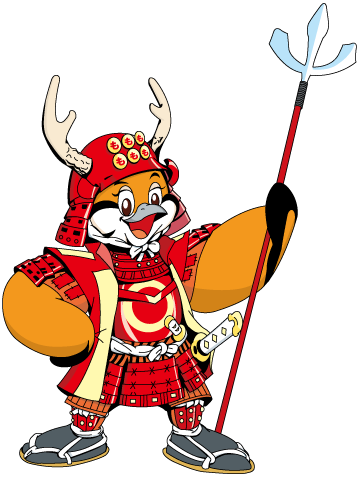 データで見る予算（府税）のあらまし・・・・・ 1平成２７年度当初予算・・・・・・・・・・・・ 3税金の種類・・・・・・・・・・・・・・・・・ 5平成２７年度　主な税制改正の紹介・・・・・・ 7しごとと税個人府民税（府税）・・・・・・・・・ 8個人市町村民税（市町村税）・・・・・11個人事業税（府税）・・・・・・・・・11法人府民税（府税）・・・・・・・・・12法人事業税（府税）・・・・・・・・・13地方法人特別税（国税）・・・・・・・14法人市町村民税（市町村税）・・・・・15所得税（国税）・・・・・・・・・・・15法人税（国税）・・・・・・・・・・・16地方法人税（国税）・・・・・・・・・17事業所税（市町村税）・・・・・・・・17鉱区税（府税）・・・・・・・・・・・17自動車と税自動車税（府税）・・・・・・・・・・18自動車取得税（府税）・・・・・・・・20軽自動車税（市町村税）・・・・・・・20自動車重量税（国税）・・・・・・・・21軽油引取税（府税）・・・・・・・・・22揮発油税・地方揮発油税（国税）・・・23石油ガス税（国税）・・・・・・・・・23不動産と税不動産取得税（府税）・・・・・・・・24固定資産税（市町村税）・・・・・・・25都市計画税（市町村税）・・・・・・・25特別土地保有税（市町村税）・・・・・25府が課する固定資産税（府税）・・・・26登録免許税（国税）・・・・・・・・・26くらしと税消費税（国税）・・・・・・・・・・・27地方消費税（府税）・・・・・・・・・27たばこ税（府税、国税、市町村税）・・28ゴルフ場利用税（府税）・・・・・・・29狩猟税（府税）・・・・・・・・・・・29利子等に係る府民税　　　　府民税利子割（府税）・・・・30特定配当等に係る府民税　　　　府民税配当割（府税）・・・・30特定株式等譲渡所得金額に係る府民税府民税株式等譲渡所得割（府税）・・・ 31相続税（国税）・・・・・・・・・・・31贈与税（国税）・・・・・・・・・・・32税の制度府税を納めるには・・・・・・・・・ 33延滞金・・・・・・・・・・・・・・ 34滞納処分・・・・・・・・・・・・・ 35減免・猶予・・・・・・・・・・・・ 35不服申立て・・・・・・・・・・・・ 35納税証明書の交付・・・・・・・・・ 36お問い合わせ先府税事務所・大阪府域地方税徴収機構・大阪自動車税事務所・本庁・・ 37自動車税ｺｰﾙｾﾝﾀｰ・国税局・税務署・・38市役所（市税事務所）・町村役場・・・39府税事務所・大阪自動車税事務所（分室）・税務局の所在地図・・41